Daffodil International UniversityDepartment of Journalism and Mass Communication
BSS (Hons.) ProgramFinal Term Examination Schedule (Fall 2020) 
Date: 08, December 2020 DateDateTimeTimeCourse Code and TitleBatchCourse TeacherInvigilator (s)Number of Students17/12/2020Thursday17/12/2020Thursday10:00 AM-01:30 PM10:00 AM-01:30 PMJMC 107: Mass Communication38th, 39th,40th, 41st ARAR4917/12/2020Thursday17/12/2020Thursday02:00 PM-05:30 PM02:00 PM-05:30 PMJMC 131: Information and Communication Technology31stMRIMRI1217/12/2020Thursday17/12/2020Thursday02:00 PM-05:30 PM02:00 PM-05:30 PMJMC 305: Public Relations36th, 37th SSISSI2419/12/2020Saturday19/12/2020Saturday10:00 AM-01:30 PM10:00 AM-01:30 PMJMC 308: Advance Video Production32nd, 33rd, 34th , 35th TETE2319/12/2020Saturday19/12/2020Saturday02:00 PM-05:30 PM02:00 PM-05:30 PMJMC 137: Media, Culture and Society31st GRGR1520/12/2020Sunday20/12/2020Sunday10:00 AM-01:30 PM10:00 AM-01:30 PMJMC 204: Contemporary Affairs: World and Bangladesh38th, 39th,40th, 41stARAR4120/12/2020Sunday20/12/2020Sunday02:00 PM-05:30 PM02:00 PM-05:30 PMJMC 301: Social and Political Communication36th, 37th SSISSI2302:00 PM-05:30 PM02:00 PM-05:30 PMJMC 311: Film Study32nd, 33rd, 34thTETE1621/12/2020Monday21/12/2020Monday10:00 AM-01:30 PM10:00 AM-01:30 PMJMC 106: Interpersonal, Group and Organizational Communication 39th,40th, 41stSSISSI3321/12/2020Monday21/12/2020Monday02:00 PM-05:30 PM02:00 PM-05:30 PMJMC 205/JMC 117: Editing and Page Make-up38th and 31st MRIMRI1822/12/2020Tuesday22/12/2020Tuesday10:00 AM-01:30 PM10:00 AM-01:30 PMJMC 210: Television Journalism and News Presentation35th, 36th, 37th TETE3222/12/2020Tuesday22/12/2020Tuesday02:00 PM-05:30 PM02:00 PM-05:30 PMJMC 404: Editorial and Feature Writing32nd,33rd,34th ,35th ARAR2623/12/2020Wednesday23/12/2020Wednesday10:00 AM-01:30 PM10:00 AM-01:30 PMJMC 109: Introduction to Editing38th, 39th,40th, 41stARAR4323/12/2020Wednesday23/12/2020Wednesday02:00 PM-05:30 PM02:00 PM-05:30 PMJMC 207: Radio Journalism36th, 37th TETE2323/12/2020Wednesday23/12/2020Wednesday02:00 PM-05:30 PM02:00 PM-05:30 PMJMC 310: Bangladesh Media: Laws and Ethics33rd, 34th, 35th ARAR20SSI-Sheikh Mohammad Shafiul Islam, GR- Golam Rahman, TE- Towfique-E-Elahi, AR- Anayetur Rahman, MRI- Md. Rashedul IslamSSI-Sheikh Mohammad Shafiul Islam, GR- Golam Rahman, TE- Towfique-E-Elahi, AR- Anayetur Rahman, MRI- Md. Rashedul IslamSSI-Sheikh Mohammad Shafiul Islam, GR- Golam Rahman, TE- Towfique-E-Elahi, AR- Anayetur Rahman, MRI- Md. Rashedul IslamSSI-Sheikh Mohammad Shafiul Islam, GR- Golam Rahman, TE- Towfique-E-Elahi, AR- Anayetur Rahman, MRI- Md. Rashedul IslamSSI-Sheikh Mohammad Shafiul Islam, GR- Golam Rahman, TE- Towfique-E-Elahi, AR- Anayetur Rahman, MRI- Md. Rashedul IslamSSI-Sheikh Mohammad Shafiul Islam, GR- Golam Rahman, TE- Towfique-E-Elahi, AR- Anayetur Rahman, MRI- Md. Rashedul IslamSSI-Sheikh Mohammad Shafiul Islam, GR- Golam Rahman, TE- Towfique-E-Elahi, AR- Anayetur Rahman, MRI- Md. Rashedul IslamSSI-Sheikh Mohammad Shafiul Islam, GR- Golam Rahman, TE- Towfique-E-Elahi, AR- Anayetur Rahman, MRI- Md. Rashedul Islam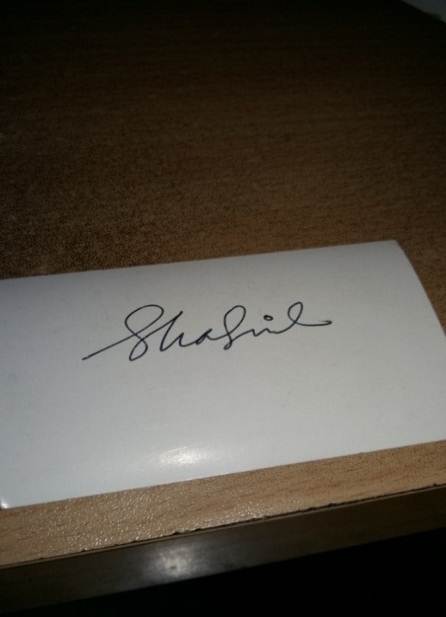 …………………………………………	                 		 ..……………………………………….Dr. Sheikh M. Shafiul Islam		             			Prof. A.M.M Hamidur RahmanChairman of Examination Committee				ProfessorAssociate Professor and HeadDepartment of Journalism and Mass Communication	  	DeanFaculty of Humanities & Social Science	             			Faculty of Humanities & Social Science		…………………………………………	                 		 ..……………………………………….Dr. Sheikh M. Shafiul Islam		             			Prof. A.M.M Hamidur RahmanChairman of Examination Committee				ProfessorAssociate Professor and HeadDepartment of Journalism and Mass Communication	  	DeanFaculty of Humanities & Social Science	             			Faculty of Humanities & Social Science		…………………………………………	                 		 ..……………………………………….Dr. Sheikh M. Shafiul Islam		             			Prof. A.M.M Hamidur RahmanChairman of Examination Committee				ProfessorAssociate Professor and HeadDepartment of Journalism and Mass Communication	  	DeanFaculty of Humanities & Social Science	             			Faculty of Humanities & Social Science		…………………………………………	                 		 ..……………………………………….Dr. Sheikh M. Shafiul Islam		             			Prof. A.M.M Hamidur RahmanChairman of Examination Committee				ProfessorAssociate Professor and HeadDepartment of Journalism and Mass Communication	  	DeanFaculty of Humanities & Social Science	             			Faculty of Humanities & Social Science		…………………………………………	                 		 ..……………………………………….Dr. Sheikh M. Shafiul Islam		             			Prof. A.M.M Hamidur RahmanChairman of Examination Committee				ProfessorAssociate Professor and HeadDepartment of Journalism and Mass Communication	  	DeanFaculty of Humanities & Social Science	             			Faculty of Humanities & Social Science		…………………………………………	                 		 ..……………………………………….Dr. Sheikh M. Shafiul Islam		             			Prof. A.M.M Hamidur RahmanChairman of Examination Committee				ProfessorAssociate Professor and HeadDepartment of Journalism and Mass Communication	  	DeanFaculty of Humanities & Social Science	             			Faculty of Humanities & Social Science		…………………………………………	                 		 ..……………………………………….Dr. Sheikh M. Shafiul Islam		             			Prof. A.M.M Hamidur RahmanChairman of Examination Committee				ProfessorAssociate Professor and HeadDepartment of Journalism and Mass Communication	  	DeanFaculty of Humanities & Social Science	             			Faculty of Humanities & Social Science		…………………………………………	                 		 ..……………………………………….Dr. Sheikh M. Shafiul Islam		             			Prof. A.M.M Hamidur RahmanChairman of Examination Committee				ProfessorAssociate Professor and HeadDepartment of Journalism and Mass Communication	  	DeanFaculty of Humanities & Social Science	             			Faculty of Humanities & Social Science		